         ҠАРАР                                                                        ПОСТАНОВЛЕНИЕ«10» октябрь  2018   й.                         10/18-1                       «10» октября 2018 г.О   разработке   проекта  по внесению изменений в Генеральный план  сельского  поселения Такарликовский  сельсовет  Дюртюлинского  района  Республики БашкортостанРуководствуясь  положениями  и статьей 24 Градостроительного   кодекса   Российской  Федерации  с  целью создания  условий для  устойчивого  развития, сохранения окружающей среды и объектов культурного  наследия, создания  условий для планировки территорий муниципальных образований, обеспечения  прав и законных   интересов  физических и юридических лиц, в том  числе  правообладателей   земельных   участков и объектов капитального  строительства, создания  условий для  привлечения  инвестиций, в том числе путем предоставления  возможности  выбора  наиболее  эффективных  видов разрешенного использования   земельных  участков и объектов капитального строительства, устранения нарушений законодательства о градостроительной деятельности, в части приведения Генерального плана сельского поселения в соответствие  с требованиями Градостроительного   кодекса   Российской  Федерации, ПОСТАНОВЛЯЮ: 1.    Разработать проект по внесению изменений в Генеральный план сельского поселения   Такарликовский сельсовет  Дюртюлинского района Республики Башкортостан.2. Разработку проекта по внесению изменений в Генеральный план сельского поселения Такарликовский сельсовет муниципального района Дюртюлинский район Республики Башкортостан  осуществить с учетом положений, содержащихся в документах территориального планирования, с учетом требований технических регламентов, результатов публичных слушаний и предложений заинтересованных лиц.3. Обнародовать настоящее постановление на информационном стенде в здании администрации сельского поселения Такарликовский сельсовет муниципального района Дюртюлинский район Республики Башкортостан по адресу: с.Иванаево, ул.Комсомольская, 3 и на официальном сайте в сети «Интернет». 4. Контроль за исполнением настоящего постановления оставляю за собой.  Глава  сельского поселения                                                              Ф.Х. ТухватуллинБАШКОРТОСТАН  РЕСПУБЛИКАҺЫДұртөйлө районы муниципальрайонынын Такарлик ауылсоветы ауыл биләмәһехакимиәтеАдрес: Иванай ауылы,  Комсомол урамы,3Тел., факс (34787) 3-62-16takarlik36282@mail.ru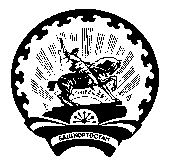 РЕСПУБЛИКА  БАШКОРТОСТАНАдминистрациясельского поселения Такарликовский сельсовет муниципального районаДюртюлинский районАдрес: с. Иванаево, ул.  Комсомольская,3Тел., факс (34787)3-62-16takarlik36282@mail.ru